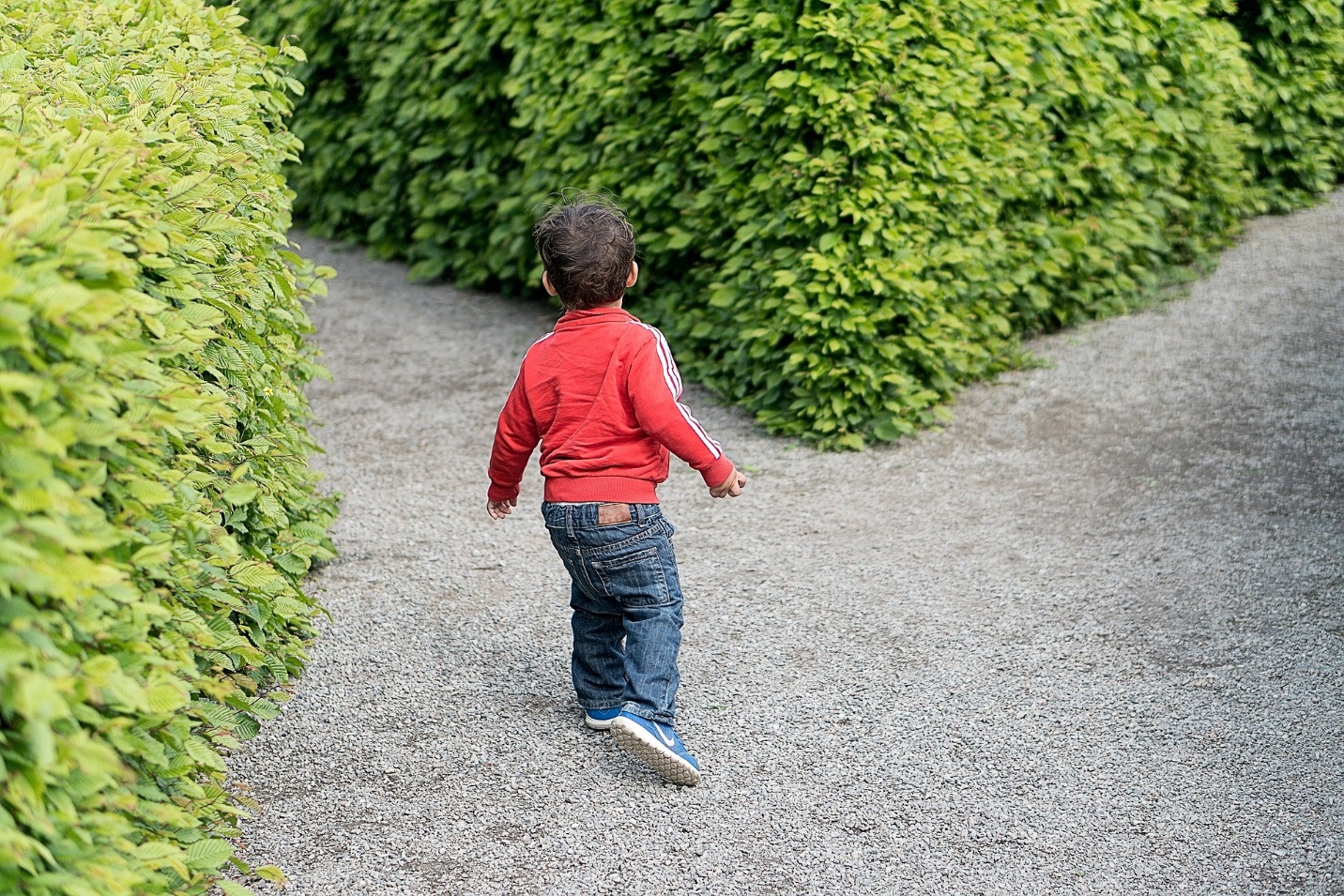 “There is a way that appears to be right, but in the end, it leads to death.” ~Proverbs14:12	So many of us try to figure things out on our own.  We look at the world and at our lives and we make our decisions.  We live our lives by our own wisdom.  But what if that wisdom is wrong?  What if our choices keep leading us further and further along the path to destruction?  What is the answer?  Romans 10:9-10 says, “If you confess with your mouth that Jesus is Lord and believe in your heart that God raised him from the dead, you will be saved. For it is by believing in your heart that you are made right with God, and it is by confessing with your mouth that you are saved.”  	We tend to think that we must earn our way to salvation; that we can find our own way.  If that were true, what good was Jesus’s sacrifice?  Our good works aren’t to come instead of accepting Jesus, they are to come because we’ve accepted him and his sacrifice for us.  God has shown us the way to go, we need to stop trying to go our own way.     